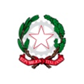 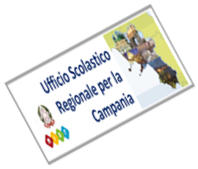 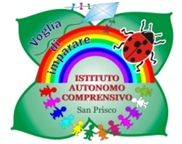 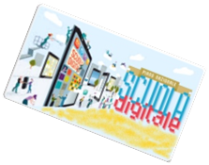 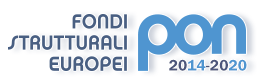 èp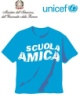 ISTITUTO AUTONOMO COMPRENSIVO  SAN PRISCOViale Trieste, 1 –81054 San Prisco (CE)Tel.: 0823/799153 C.F 94018990617 – C.M. CEIC8AG00C  - Ambito Territoriale N.° 10e-mail ceic8ag00c@istruzione.it  -  ceic8ag00c@pec.istruzione.it  www.iacsanprisco.edu.itAll’attenzione del Dirigente ScolasticoIAC San PriscoSan Prisco (CE)                     Oggetto: Richiesta per ottenere in comodato d’uso annuale i libri, sussidi didattici e dispositivi tecnologici utili per la Didattica integrata relativa ai Fondi Strutturali Europei – Programma Operativo Nazionale “Per la scuola, competenze e ambienti per l’apprendimento” 2014-2020. Avviso pubblico  prot. n.AOODGEFID/19146 del 06 luglio 2020 per il supporto a studentesse e studenti delle scuole secondarie di primo e di secondo grado per libri di testo e kit scolasticiIl/la sottoscritto/a _______________________________ nato/a a ___________________________ il _____________ residente in Via ________________________ città _________________- PR ____EIl/la sottoscritto/a _______________________________ nato/a a ___________________________ il _____________ residente in Via ______________________ città _______________- PR ____GENITORI/TUTORI LEGALIdello studente _______________________________ nato/a a ___________________________ il _____________ della Classe _____ sez. ________ di questa istituzione scolasticaCHIEDONODi usufruire del comodato gratuito di:A tal riguarda si allega:Dichiarazione IseeAutocertificazione di disagio economico attuale.Inoltre dichiara/no di aver preso visione dell’informativa sulla protezione dei dati relativa ai PON 2014-2020 ai sensi degli articoli 13 e 14 del Regolamento UE 2016/679 e dell’articolo 13 del D. Lgs.  196/2003, e, dichiarando di essere nel pieno possesso dei diritti di esercizio della potestà genitoriale/tutoria nei confronti del minore,AUTORIZZA/NO LA RACCOLTA E IL TRATTAMENTO DEI DATI DEL MINORE NECESSARIper l’accesso alle attività formative del progetto autorizzato dall’Autorità di Gestione nell’ambito del “PON per la scuola. Competenze e ambienti per l’apprendimento 2014-2020”.Data __ / __ / ____Si allega copia/e del/i documento/i di identità in corso di validità.Firma del/dei genitore/i o tutore/i____________________________________________________________☐n. 1 Tablet☐n. 1 Notebook☐I i i seguenti libri di testo: …………………………………………………………………………………….    